Florenceville Elementary School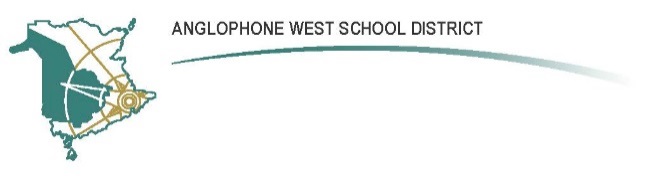                               Parent School Support Committee                          Minutes                     Date: October 22, 2018 Time: 7:00pm                          Classroom @ FESAGENDA – October 22nd, 20187:00	Call Meeting to Order – Lisa Christie-Wolverton called the meeting to order at 7:05pm7:05	Minutes of Last Meeting (Approval of the minutes) Tyler Langdon approved last month’s minutes and Sandra Castaneda seconded it.7:10	Approval of Agenda Leanne Stone approved the agenda and Trish Van Goch seconded7:15	Correspondence - no correspondencePrincipal report/Budget – Cathy StephensonCathy reported the staffing changes to date. One Grade 1 Immersion teacher is out until Nov. 30, 2018 and has a replacement in. We lost our part time custodian and are awaiting the posting for a new one. Casual is filling in. Ellen Boyd was hired .6 as Tracy Patterson took a full time job in Hartland.  We lost one EA and did not get the position replaced. Discussion was centered on questions of why the EA was not replaced and Cathy explained that we had four Category one students. We discussed the workload and the challenges we are facing. The committee discussed writing a letter of support for an EA. Tyler will draft an email and send it to the group.Tyler made a motion to draft a letter from the PSSC parents in concern for EA support to be sufficient at FES.  Angie Giggie seconded the motion.Terry Fox walk was enjoyed by all and it was a beautiful day. There was awareness sessions done in the classrooms through videos, discussions and books read.Grade 5 Students participated in the Health and Safety N.B. Agriculture Day. Very good presentation.Grades 3-5 participated in a Bio Blitz exploration day at Muddy Boots. Carol Polchies came to school to talk to students about First Nation’s Residential Schools and more. Very informative.Safety Week Presentation went well. Had many drills and presentations on Safety.Clubs have started. We have drama, green screen news group, leadership, choir and Gaia.We are receiving a grant from a donor for the next few years to feed children – more info to come.7:30	Business Arising from the MinutesMinutes posted to public forumPSSC handbook, SIP, PLWEPSIP - Cathy reviewed and explained this. Good discussions followed seeking understanding of why we do it and how to measure success.  Cathy explained Formative Assessment and that the school was zooming in on Peer and Self-Assessment.PLWEP - Cathy reviewed this. She explained that we try to gather data from Perception Surveys that grade 4 & 5 students participate in as well as Teacher Surveys. Our goal is trying to improve the relationships in the school between grade levels, between students (English and Immersion) and teachers.Members have the SIP and PLWEP and bring back questions at future meetings. Looked at Grade 2 Data Trends from Provincial Assessments. Good discussions followed.It was noted that in the last three to four years the number of literacy leads that works in schools have decreased. 7:45	New Business Structure of Students Day – breakfast program, start time, library, gym time, recess, dismissal – Cathy gave an overview of the day; parents had questions about breakfast and starting time in the morning.  Try to get it done as quickly as possible.Classroom Resources – level appropriate books for studentsAlways trying to build up Good Fit books in the classroom and in the literacy rooms for sharing. PSSC Budget – review acceptable uses – Need to brainstorm some ideas for next meeting on how to spend this. Angie Graham suggested through communication maybe looking at banners that display Mission or Vision type messages?PSSC goals & agendaValerie will post minutes of PSSC on website and Cathy will find a spot to put in staff roomOtherFuture meeting dates:  Dec.3, Jan. 21, March 18, and May 68:00    Closing comments               Good meeting. Great discussions.  Date of Next Meeting – Dec. 3. Meeting adjourned at 8:30Adjournment ____________________			____________________PSSC Chair						Date____________________			______________________PSSC Secretary					DatePSSC Members Present:Lisa Chrisite-Wolverton Angie GiggieAngie GrahamCarrie ZaharaColleen BriggsConnie SmithJohn WhiteSandra CastanedaStarla BrymerTrish VanGochTyler LangdonPSSC Members Regrets:Connie Smith – Co ChairShyamal KulkarniOthers:School/DEC Representation Present:Catherine Stephenson - Principal .Cindy Crowhurst – Teacher rep.Leanne Stone – Home & School rep.School/DEC Representation Regrets:Valerie Carmichael – Community rep